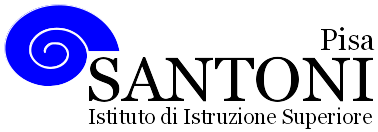 PIANO DI LAVORO ANNUALE DEL DOCENTE A.S. 2023/24Pisa 28/11/23                                                                                                    Maria Palumbo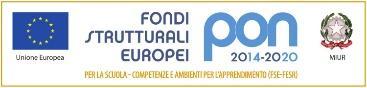 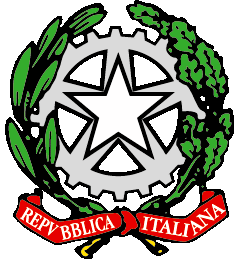 agraria agroalimentare agroindustria | chimica, materiali e biotecnologie | costruzioni, ambiente e territorio | sistema moda | servizi socio-sanitari | servizi per la sanità e l'assistenza sociale | corso operatore del benessere | agenzia formativa Regione Toscana  IS0059 – ISO9001agraria agroalimentare agroindustria | chimica, materiali e biotecnologie | costruzioni, ambiente e territorio | sistema moda | servizi socio-sanitari | servizi per la sanità e l'assistenza sociale | corso operatore del benessere | agenzia formativa Regione Toscana  IS0059 – ISO9001agraria agroalimentare agroindustria | chimica, materiali e biotecnologie | costruzioni, ambiente e territorio | sistema moda | servizi socio-sanitari | servizi per la sanità e l'assistenza sociale | corso operatore del benessere | agenzia formativa Regione Toscana  IS0059 – ISO9001agraria agroalimentare agroindustria | chimica, materiali e biotecnologie | costruzioni, ambiente e territorio | sistema moda | servizi socio-sanitari | servizi per la sanità e l'assistenza sociale | corso operatore del benessere | agenzia formativa Regione Toscana  IS0059 – ISO9001agraria agroalimentare agroindustria | chimica, materiali e biotecnologie | costruzioni, ambiente e territorio | sistema moda | servizi socio-sanitari | servizi per la sanità e l'assistenza sociale | corso operatore del benessere | agenzia formativa Regione Toscana  IS0059 – ISO9001www.e-santoni.edu.ite-mail: piis003007@istruzione.ite-mail: piis003007@istruzione.itPEC: piis003007@pec.istruzione.itPEC: piis003007@pec.istruzione.itNome e cognome del docente Maria PalumboNome e cognome del docente Maria PalumboDisciplina insegnata: Igiene e cultura medico-sanitariaDisciplina insegnata: Igiene e cultura medico-sanitariaLibro/i di testo in uso Igiene e cultura medico-sanitaria – VOL A/ A. BEDENDO/ ED.POSEIDONIA SCUOLALibro/i di testo in uso Igiene e cultura medico-sanitaria – VOL A/ A. BEDENDO/ ED.POSEIDONIA SCUOLAClasse e Sezione3IIndirizzo di studio            SSASIndirizzo di studio            SSASObiettivi trasversali indicati nel documento di programmazione di classe e individuati dal dipartimento Obiettivi indicati dal CdC.Obiettivi trasversali indicati nel documento di programmazione di classe e individuati dal dipartimento Obiettivi indicati dal CdC.Indicare le competenze che si intende sviluppare o i traguardi di competenzaCompetenze di cittadinanza Competenza professionale prevista per la classe terza dal Dipartimento (livello di base): Contribuire a promuovere stili di vita rispettosi delle norme igieniche, della corretta alimentazione e della sicurezza, a tutela della salute e del benessere delle persone Conoscenze minime conoscere struttura anatomica degli apparati, sistemi e organi del corpo umano conoscere le funzioni delle strutture anatomicheAbilità minime Riconoscere gli elementi di base di anatomia e saperli mettere in relazioneRiconoscere le caratteristiche multifattoriali della condizione di benessere psico-fisico-socialeIndicare le competenze che si intende sviluppare o i traguardi di competenzaCompetenze di cittadinanza Competenza professionale prevista per la classe terza dal Dipartimento (livello di base): Contribuire a promuovere stili di vita rispettosi delle norme igieniche, della corretta alimentazione e della sicurezza, a tutela della salute e del benessere delle persone Conoscenze minime conoscere struttura anatomica degli apparati, sistemi e organi del corpo umano conoscere le funzioni delle strutture anatomicheAbilità minime Riconoscere gli elementi di base di anatomia e saperli mettere in relazioneRiconoscere le caratteristiche multifattoriali della condizione di benessere psico-fisico-socialeDescrizione di conoscenze e abilità, evidenziando quelle essenziali o minime e elencando eventualmente la sequenza di unità didattiche UDA 1 Organizzazione strutturale e funzionale del corpo umano Conoscenze: La cellula eucariote animale, cenni generali di Istologia e funzioni specializzate dei 4 tessuti fondamentali e dei diversi sottotipi. Introduzione al concetto di specializzazione funzionale.Abilità: Individuare i piani anatomici di riferimento. Elencare le caratteristiche principali dei diversi tessuti, sistemi e apparati.   Competenze: distinguere i diversi livelli di organizzazione strutturale del corpo umano. UDA 2 Apparato tegumentario: La pelle, mucose e annessi cutanei Conoscenze: descrivere struttura e funzione della pelle, degli annessi cutanei e delle mucose. Abilità: Saper riconoscere le principali funzioni dell’apparato tegumentario. Competenze: Saper utilizzare strategie per il mantenimento, l’igiene e la protezione della pelle e delle mucose.UDA 3 Sostegno e movimento. L’apparato locomotore.Conoscenze: Identificare gli elementi costitutivi dell’apparato locomotore (ossa, articolazioni, muscoli).Abilità: Descrivere la struttura delle ossa e dei muscoli e riconoscerle sulle tavole anatomiche. Competenze: Mettere in relazione struttura e funzioni dell’apparato locomotore e saper riconoscere le principali anomalie (osteoporosi e rachitismo). Spiegare il meccanismo della contrazione muscolare.UDA 4L’apparato cardio - circolatorio e il sistema linfaticoConoscenze: Il sangue e i suoi componenti. I gruppi sanguigni. Cenni di anatomia e funzioni dell’apparato cardio-circolatorio. Il sistema linfatico: rete linfatica e funzioni principali. Relazione con il sistema con il sistema immunitario (difese primarie e difese secondarie).Abilità: Descrivere piccola e grande circolazione, frequenza cardiaca, pressione arteriosa e modalità di misurazione della PA. Saper identificare le caratteristiche dei gruppi sanguigni.Competenze: Saper mettere in relazione la circolazione sanguigna con il tessuto osseo (funzione emopoietica).Comprendere la compatibilità tra i gruppi AB0, Rh. Individuare i principali parametri vitali, manovre di primo soccorso e sapere leggere i valori  delle principali analisi cliniche di laboratorio (glicemia, colesterolo (HDL; LDL), trigliceridi, immunoglobuline ecc..)UDA 5L’apparato respiratorio Conoscenze: Identificare gli organi dell’apparato respiratorio e le relative funzioni. Abilità: Spiegare il meccanismo dell’inspirazione e dell’espirazione. Saper descrivere la piccola circolazione.Competenze:descrivere la composizione dell’aria e lo scambio dei gas a livello alveolare; mettere in relazione l’apparato respiratorio con quello cardio-circolatorio UDA 6 Le difese dell’organismoConoscenze: Descrivere i principali meccanismi di difesa dell’organismo: difese immunitarie naturali, primarie e secondarie.Abilità: Descrivere il meccanismo d’azione del sistema immunitario e la formazione degli anticorpi.Cenni su vaccini e sieri.Competenze: definire il concetto di immunità. Immunità attiva e passiva.UDA 7Nutrizione, digestione e assorbimento (*dietetica OSS UD3)Conoscenze:Cenni generali su anatomia, istologia e funzioni delle vie digerenti. I nutrienti e gli alimenti: il loro ruolo nella dieta. Cenni sulla composizione corporea: massa magra e massa grassa. Introduzione al concetto di metabolismo. Cenni sulle principali anomalie digestive (intolleranza al lattosio, celiachia).Abilità:Indicare le principali funzioni dell’apparato digerente, fisiologia e anomalia nella formazione delle feci, cenni sulle principali emergenze gastroenteriche: stipsi, vomito e diarrea.Competenze:Saper argomentare sulle tappe della digestione, l’assorbimento dei nutrienti e sulle basi della corretta alimentazione.UDA8L’apparato genito-urinario Conoscenze: Cenni generali di anatomia e istologia di organi e strutture e delle principali funzioni; formazione eliminazione e caratteristiche dell’urina; bilancio idrico, elettroliti, equilibrio acido-base.Funzioni riproduttive, gonadi e ciclo di fertilità femminile.Abilità: Riconoscere le principali strutture anatomiche e comprenderne le funzioni.Competenze: Saper leggere i valori delle analisi cliniche e comprendere le modificazioni mensili della parete uterina.UDA 9Dal neonato all’infanziaConoscenze: Cenni generali sulla fisiologia e patologia del neonato e del bambino. Definizione delle figure professionali in relazione a età e fasi evolutive. Abilità:Riconoscere le principali necessità del bambinoCompetenze:Saper far fronte alle principali emergenze che possono verificarsi in età infantile e saper riconoscere situazioni di benessere e malessere.MODULO OSS  Argomenti da affrontare tra il terzo e il quarto annoAnatomia e fisiologia UD1 (prima parte inclusa nelle conoscenze per la qualifica AAB/diploma SSAS)Organizzazione e struttura generale del corpo; cellule, tessuti, organi, sistemi; omeostasi. Metabolismo; catabolismo, anabolismo; proteine, lipidi, carboidrati; controllo della temperatura corporea.Apparato tegumentario; strutture e funzioni; cute, sottocute, annessi, ghiandole.Struttura e funzioni dello scheletro (sostegno, protezione, movimento); articolazioni; principali ossa del corpo.Sistema linfatico; organi, strutture e funzioni; linfa, linfonodi, timo, milza. (*dopo apparato cardio-circolatorio)Sistema riproduttivo maschile e femminile; organi, strutture e funzioni; ovaie, testicoli. (*dopo sistema endocrino 4 anno)Sistema immunitario; organi, strutture e funzioni; anticorpi.I sensi: vista, olfatto, udito, gusto, tatto. (*dopo sistema nervoso 3- 4 anno)Anatomia e fisiologia UD1 (seconda parte da certificare per il conseguimento della qualifica OSS 14H)Sistema muscolo-scheletrico. Struttura e tono muscolare, funzioni (movimento, posture); contrazione muscolare; principali muscoli del corpo. Sistema cardio-vascolare; organi, strutture e funzioni; vasi sanguigni, ciclo cardiaco, frequenza cardiaca, pressione arteriosa; caratteristiche del sangue. Sistema respiratorio; organi, strutture e funzioni; tipi di respirazione, frequenza respiratoria. Sistema urinario; organi, strutture e funzioni; formazione eliminazione e caratteristiche dell’urina; bilancio idrico, elettroliti, equilibrio acido-base Sistema nervoso; organi, strutture e funzioni; midollo spinale, meningi, nervi, liquido cerebrospinale; sistema nervoso autonomo. (* 3-4 anno)Dietetica UD3 (inclusa nelle conoscenze per la qualifica AAB/diploma SSAS UD7*)Terzo annoL’alimentazione e il suo significato nella vita dell’uomo. I principi nutritivi.Il fabbisogno energetico.L’alimentazione equilibrata e i principali errori nutrizionali.Cenni di dietoterapia in alcune patologie dell’adulto: - diabete -dislipidemie – ipertensione – patologie renali – patologie croniche gastrointestinali.Quarto annoIgiene degli alimenti: le principali tecniche di manipolazione, cottura e conservazione degli alimenti.Abilità minime Riconoscere gli elementi di base di anatomia e fisiologia del corpo umano Riconoscere le caratteristiche multifattoriali della condizione di benessere psico-fisico-sociale Descrizione di conoscenze e abilità, evidenziando quelle essenziali o minime e elencando eventualmente la sequenza di unità didattiche UDA 1 Organizzazione strutturale e funzionale del corpo umano Conoscenze: La cellula eucariote animale, cenni generali di Istologia e funzioni specializzate dei 4 tessuti fondamentali e dei diversi sottotipi. Introduzione al concetto di specializzazione funzionale.Abilità: Individuare i piani anatomici di riferimento. Elencare le caratteristiche principali dei diversi tessuti, sistemi e apparati.   Competenze: distinguere i diversi livelli di organizzazione strutturale del corpo umano. UDA 2 Apparato tegumentario: La pelle, mucose e annessi cutanei Conoscenze: descrivere struttura e funzione della pelle, degli annessi cutanei e delle mucose. Abilità: Saper riconoscere le principali funzioni dell’apparato tegumentario. Competenze: Saper utilizzare strategie per il mantenimento, l’igiene e la protezione della pelle e delle mucose.UDA 3 Sostegno e movimento. L’apparato locomotore.Conoscenze: Identificare gli elementi costitutivi dell’apparato locomotore (ossa, articolazioni, muscoli).Abilità: Descrivere la struttura delle ossa e dei muscoli e riconoscerle sulle tavole anatomiche. Competenze: Mettere in relazione struttura e funzioni dell’apparato locomotore e saper riconoscere le principali anomalie (osteoporosi e rachitismo). Spiegare il meccanismo della contrazione muscolare.UDA 4L’apparato cardio - circolatorio e il sistema linfaticoConoscenze: Il sangue e i suoi componenti. I gruppi sanguigni. Cenni di anatomia e funzioni dell’apparato cardio-circolatorio. Il sistema linfatico: rete linfatica e funzioni principali. Relazione con il sistema con il sistema immunitario (difese primarie e difese secondarie).Abilità: Descrivere piccola e grande circolazione, frequenza cardiaca, pressione arteriosa e modalità di misurazione della PA. Saper identificare le caratteristiche dei gruppi sanguigni.Competenze: Saper mettere in relazione la circolazione sanguigna con il tessuto osseo (funzione emopoietica).Comprendere la compatibilità tra i gruppi AB0, Rh. Individuare i principali parametri vitali, manovre di primo soccorso e sapere leggere i valori  delle principali analisi cliniche di laboratorio (glicemia, colesterolo (HDL; LDL), trigliceridi, immunoglobuline ecc..)UDA 5L’apparato respiratorio Conoscenze: Identificare gli organi dell’apparato respiratorio e le relative funzioni. Abilità: Spiegare il meccanismo dell’inspirazione e dell’espirazione. Saper descrivere la piccola circolazione.Competenze:descrivere la composizione dell’aria e lo scambio dei gas a livello alveolare; mettere in relazione l’apparato respiratorio con quello cardio-circolatorio UDA 6 Le difese dell’organismoConoscenze: Descrivere i principali meccanismi di difesa dell’organismo: difese immunitarie naturali, primarie e secondarie.Abilità: Descrivere il meccanismo d’azione del sistema immunitario e la formazione degli anticorpi.Cenni su vaccini e sieri.Competenze: definire il concetto di immunità. Immunità attiva e passiva.UDA 7Nutrizione, digestione e assorbimento (*dietetica OSS UD3)Conoscenze:Cenni generali su anatomia, istologia e funzioni delle vie digerenti. I nutrienti e gli alimenti: il loro ruolo nella dieta. Cenni sulla composizione corporea: massa magra e massa grassa. Introduzione al concetto di metabolismo. Cenni sulle principali anomalie digestive (intolleranza al lattosio, celiachia).Abilità:Indicare le principali funzioni dell’apparato digerente, fisiologia e anomalia nella formazione delle feci, cenni sulle principali emergenze gastroenteriche: stipsi, vomito e diarrea.Competenze:Saper argomentare sulle tappe della digestione, l’assorbimento dei nutrienti e sulle basi della corretta alimentazione.UDA8L’apparato genito-urinario Conoscenze: Cenni generali di anatomia e istologia di organi e strutture e delle principali funzioni; formazione eliminazione e caratteristiche dell’urina; bilancio idrico, elettroliti, equilibrio acido-base.Funzioni riproduttive, gonadi e ciclo di fertilità femminile.Abilità: Riconoscere le principali strutture anatomiche e comprenderne le funzioni.Competenze: Saper leggere i valori delle analisi cliniche e comprendere le modificazioni mensili della parete uterina.UDA 9Dal neonato all’infanziaConoscenze: Cenni generali sulla fisiologia e patologia del neonato e del bambino. Definizione delle figure professionali in relazione a età e fasi evolutive. Abilità:Riconoscere le principali necessità del bambinoCompetenze:Saper far fronte alle principali emergenze che possono verificarsi in età infantile e saper riconoscere situazioni di benessere e malessere.MODULO OSS  Argomenti da affrontare tra il terzo e il quarto annoAnatomia e fisiologia UD1 (prima parte inclusa nelle conoscenze per la qualifica AAB/diploma SSAS)Organizzazione e struttura generale del corpo; cellule, tessuti, organi, sistemi; omeostasi. Metabolismo; catabolismo, anabolismo; proteine, lipidi, carboidrati; controllo della temperatura corporea.Apparato tegumentario; strutture e funzioni; cute, sottocute, annessi, ghiandole.Struttura e funzioni dello scheletro (sostegno, protezione, movimento); articolazioni; principali ossa del corpo.Sistema linfatico; organi, strutture e funzioni; linfa, linfonodi, timo, milza. (*dopo apparato cardio-circolatorio)Sistema riproduttivo maschile e femminile; organi, strutture e funzioni; ovaie, testicoli. (*dopo sistema endocrino 4 anno)Sistema immunitario; organi, strutture e funzioni; anticorpi.I sensi: vista, olfatto, udito, gusto, tatto. (*dopo sistema nervoso 3- 4 anno)Anatomia e fisiologia UD1 (seconda parte da certificare per il conseguimento della qualifica OSS 14H)Sistema muscolo-scheletrico. Struttura e tono muscolare, funzioni (movimento, posture); contrazione muscolare; principali muscoli del corpo. Sistema cardio-vascolare; organi, strutture e funzioni; vasi sanguigni, ciclo cardiaco, frequenza cardiaca, pressione arteriosa; caratteristiche del sangue. Sistema respiratorio; organi, strutture e funzioni; tipi di respirazione, frequenza respiratoria. Sistema urinario; organi, strutture e funzioni; formazione eliminazione e caratteristiche dell’urina; bilancio idrico, elettroliti, equilibrio acido-base Sistema nervoso; organi, strutture e funzioni; midollo spinale, meningi, nervi, liquido cerebrospinale; sistema nervoso autonomo. (* 3-4 anno)Dietetica UD3 (inclusa nelle conoscenze per la qualifica AAB/diploma SSAS UD7*)Terzo annoL’alimentazione e il suo significato nella vita dell’uomo. I principi nutritivi.Il fabbisogno energetico.L’alimentazione equilibrata e i principali errori nutrizionali.Cenni di dietoterapia in alcune patologie dell’adulto: - diabete -dislipidemie – ipertensione – patologie renali – patologie croniche gastrointestinali.Quarto annoIgiene degli alimenti: le principali tecniche di manipolazione, cottura e conservazione degli alimenti.Abilità minime Riconoscere gli elementi di base di anatomia e fisiologia del corpo umano Riconoscere le caratteristiche multifattoriali della condizione di benessere psico-fisico-sociale Attività o moduli didattici concordati nel CdC a livello interdisciplinare - Educazione civicaEducazione alla salute/sessualità consapevole e malattie sessualmente trasmissibili.Attività o moduli didattici concordati nel CdC a livello interdisciplinare - Educazione civicaEducazione alla salute/sessualità consapevole e malattie sessualmente trasmissibili.Tipologie di verifica, elaborati ed esercitazioni (Indicare un eventuale orientamento personale diverso da quello inserito nel PTOF e specificare quali hanno carattere formativo e quale sommativo)Prove oraliProve miste (discussione orale di un lavoro scritto)Prove pratiche (creazione di lavori multimediali)Verifiche scritte non strutturate, semistrutturate e strutturate (solo percorso OSS)Tipologie di verifica, elaborati ed esercitazioni (Indicare un eventuale orientamento personale diverso da quello inserito nel PTOF e specificare quali hanno carattere formativo e quale sommativo)Prove oraliProve miste (discussione orale di un lavoro scritto)Prove pratiche (creazione di lavori multimediali)Verifiche scritte non strutturate, semistrutturate e strutturate (solo percorso OSS)Criteri per le valutazioni in caso di eventuale ed improvvisa didattica a distanza (fare riferimento anche ai criteri di valutazione delle ADID, delibera CD 28/05/2020) (se differiscono rispetto a quanto inserito nel PTOF)La valutazione terrà conto della conoscenza e comprensione degli argomenti, della capacità di comunicare con linguaggio adeguato le informazioni acquisite, di analizzare e sintetizzare i contenuti. La valutazione terrà inoltre conto dell’interesse e della partecipazione attiva alle lezioni, della puntualità nell’eseguire i compiti a casa, del senso di responsabilità dimostrato durante tutte le attività proposte, anche quelle di alternanza scuola lavoro. Saranno tenuti in considerazione anche l’impegno nel recuperare le lacune e i progressi fatti dall’alunno rispetto alla sua situazione di partenza. Criteri per le valutazioni in caso di eventuale ed improvvisa didattica a distanza (fare riferimento anche ai criteri di valutazione delle ADID, delibera CD 28/05/2020) (se differiscono rispetto a quanto inserito nel PTOF)La valutazione terrà conto della conoscenza e comprensione degli argomenti, della capacità di comunicare con linguaggio adeguato le informazioni acquisite, di analizzare e sintetizzare i contenuti. La valutazione terrà inoltre conto dell’interesse e della partecipazione attiva alle lezioni, della puntualità nell’eseguire i compiti a casa, del senso di responsabilità dimostrato durante tutte le attività proposte, anche quelle di alternanza scuola lavoro. Saranno tenuti in considerazione anche l’impegno nel recuperare le lacune e i progressi fatti dall’alunno rispetto alla sua situazione di partenza. Metodi e strategie didattiche (in particolare indicare quelle finalizzate a mantenere l’interesse, a sviluppare la motivazione all’apprendimento, al recupero di conoscenze e abilità, al raggiungimento di obiettivi di competenza)Le lezioni verranno affrontate con modalità frontale, ove possibile saranno attivate strategie cooperative.Flipped classroom: sarà fornito materiale liberamente consultabile su classroom per favorire la lezione dialogata e chiarire le misconoscenze.Verranno utilizzati il libro di testo, presentazioni power point, video e dispense, lim.Metodi e strategie didattiche (in particolare indicare quelle finalizzate a mantenere l’interesse, a sviluppare la motivazione all’apprendimento, al recupero di conoscenze e abilità, al raggiungimento di obiettivi di competenza)Le lezioni verranno affrontate con modalità frontale, ove possibile saranno attivate strategie cooperative.Flipped classroom: sarà fornito materiale liberamente consultabile su classroom per favorire la lezione dialogata e chiarire le misconoscenze.Verranno utilizzati il libro di testo, presentazioni power point, video e dispense, lim.